25 июня в МДОУ «Рябинка» воспитатели Абакумова А. Г. и Ковальчук Ю. В. провели с детьми развлечение «Путешествие в лето», в котором дети творчески выразили свои эмоции по отношению к лету. Дети нарисовали свои ассоциации с летом мелом на асфальте.Рисование на асфальте! Сколько радости приносит это занятие детворе! Ребенок осуществляет свои творческие способности, стремиться познать окружающий мир, отразить его в своем рисунке. Рисование на асфальте приносит детям совсем другие, необычные ощущения. Ребенок рисует совершенно в другом формате, как привык. А ведь для дошкольников творчество — это не столько результат, сколько процесс. И не так важно на самом деле, какой рисунок, в конце концов, появится на асфальте, главное что ребенок реализовал свои желания.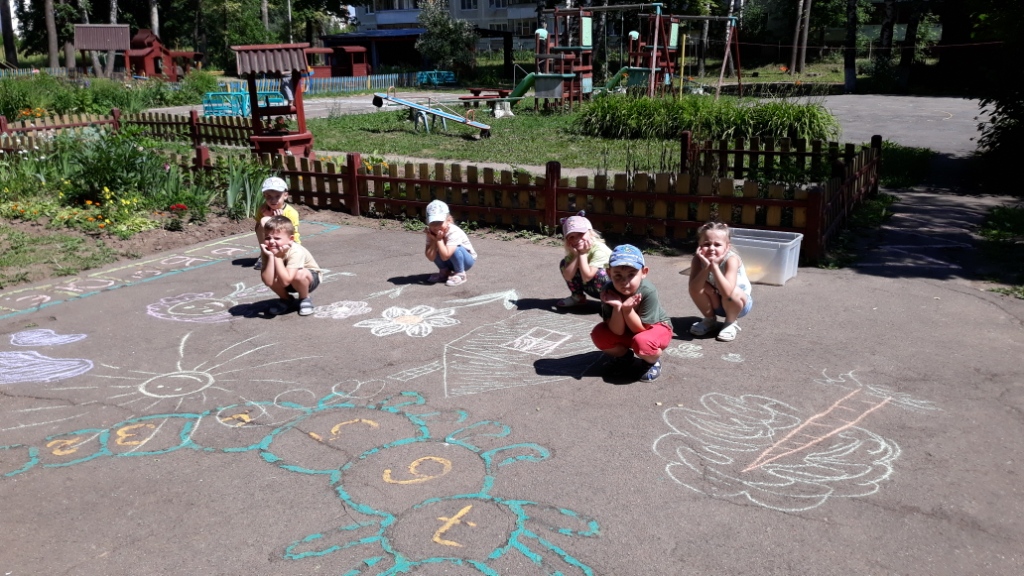 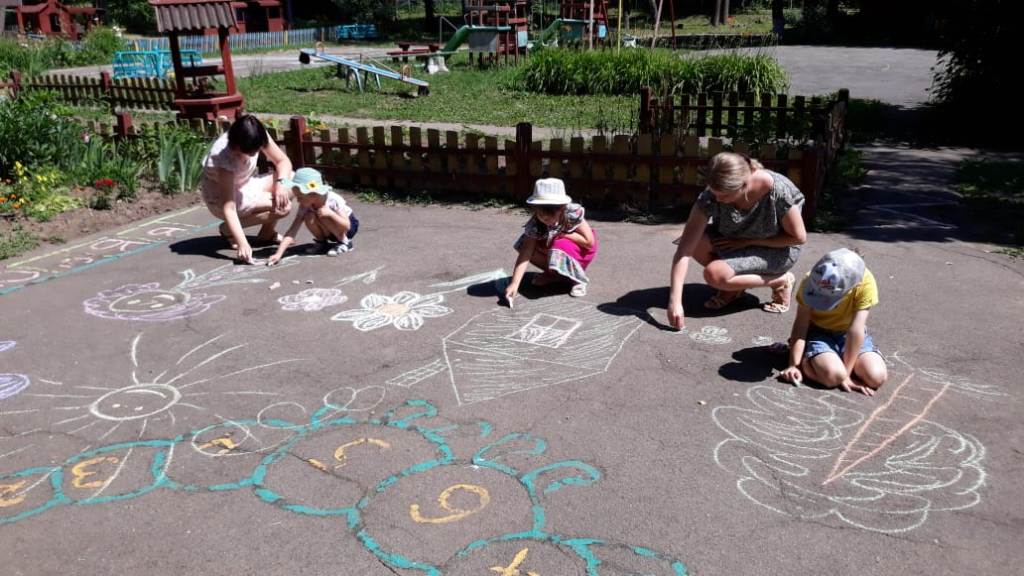 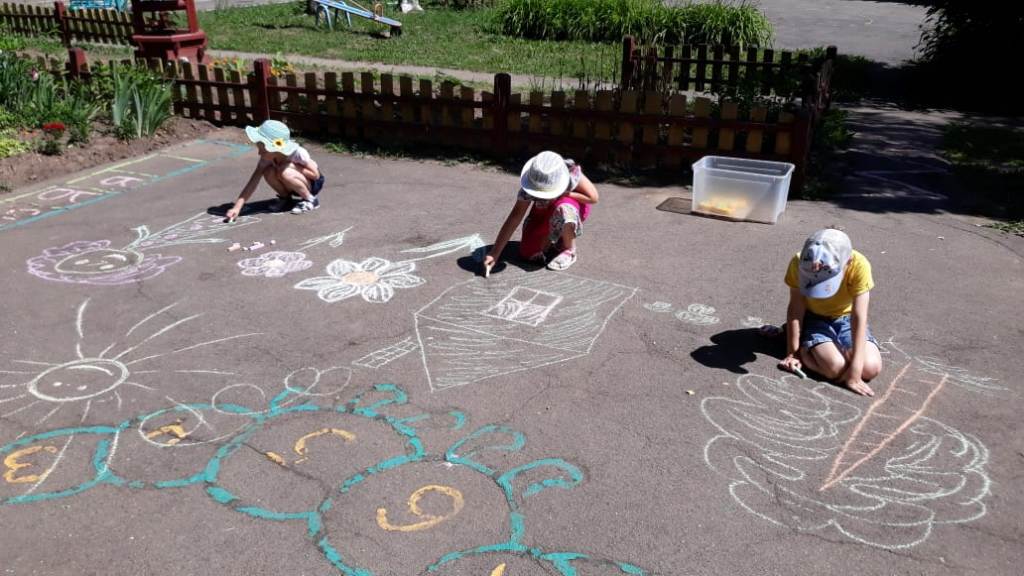 